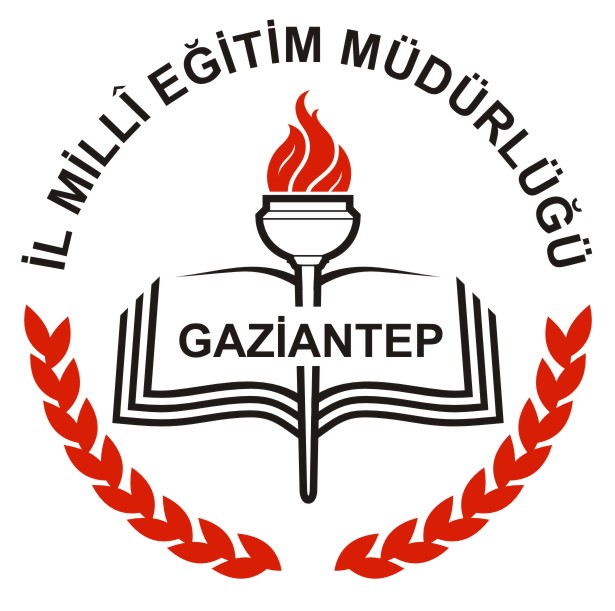 EĞİTİMDE BAŞARIYI ARTTIRMA PROJESİ(EBAP)2014/2015EK-1 AYPOP ANAOKULU DEĞERLENDİRME FORMUDeğerlendirme Tarihi: 								Toplam Puanı:*Kriterlere tam puan ya da “sıfır” puan verilecektir.Komisyon ÜyeleriEK-2 AYPOP İLKOKUL DEĞERLENDİRME FORMUDeğerlendirme Tarihi: 							Toplam Puanı:*Kriterlere tam puan ya da “sıfır” puan verilecektir.                                    Komisyon ÜyeleriEK-3 AYPOP ORTAOKUL DEĞERLENDİRME FORMUDeğerlendirme Tarihi: 				Toplam Puanı:*Kriterlere tam puan ya da “sıfır” puan verilecektir.                                   EK-4 AYPOP LİSE DEĞERLENDİRME FORMUDeğerlendirme Tarihi: 							Toplam Puanı:*Kriterlere tam puan ya da “sıfır” puan verilecektir.  GÜVENLİK DURUMUPUANISONUÇAÇIKLAMABina girişlerinde nöbetçi var mı? (Hizmetli personel)5Değerlendirme sırasında bina girişinde mutlaka bir görevli olduğu görülecektir.Ziyaretçi kayıt defteri tutuluyor mu?1Ziyaretçi kayıt defterinin güncel olduğu belgelenecektir.Nöbetçi öğretmen kart veya kolluk var mı?1Değerlendirme sırasında nöbetçi öğretmen yaka kartı veya kolluk tespit edilmelidir.Karşılama/ iletişim / Uğurlama1Nöbetçi personelin ziyaretçiyi karşılama, iletişim ve uğurlama kriterleri eksiksiz olmalıdır.Güvenlik kamerası var mı, çalışır durumda mı?4Güvenlik kamerasının varlığı tespit edildiğinde 1 puan, ek olarak çalışır durumda olduğu ispatlandığında 1 puana daha hak kazanılmış olacaktır.Çalışır durumda yangın tüpü var mı?2Kantin haricindeki yangın tüpünün son kullanım tarihinin değerlendirme tarihinde ya da öncesi tarihlere ait olmaması gerekmektedir.Camlarda sineklik ve korkuluk var mı?3Camlarda sineklik ve korkuluk olmalı, ayrıyeten sineklik ve korkuluklarda yırtık ve yıpranma olmamalıdır.Sınıf mobilyaları sabitlenmiş mi?4Sınıf mobilyalarının yere ya da duvara sabitlenmiş olması, hareket etmemesi gereklidir. Ecza dolabı var mı, malzemeleri tam mı?2Ecza Dolabında bulunacak temel malzemeler: Yara Bandı, Sargı Bezi, Batikon, Oksijenli Su, Flaster, PamukOKUL DÜZENİPUANISONUÇAÇIKLAMABahçe veya kapalı alan temizlik ve çöp kovası2Okul bahçesi ve kapalı alanlarda temizlik yapıldığı, çöp kovalarının olması gerektiği yerde bulunduğu tespit edilmelidir.Dinlenme (Banklar)1Bankların bulunduğu ve sağlamlığı tespit edilmelidir.Spor ve oyun alanları düzen ve temizliği2Spor ve oyun alanlarının temiz, gerekli çizgiler ve spor araçlarıyla donatılmış olması gereklidir. Bayrağımız ve Atatürk Büstünün Görünümü4Bayrağımızın gönderde, temiz, yıpranmamış ve doğru ölçüde olması; Atatürk büstünün sağlam ve temiz olması gereklidir.Bina giriş görünümü/Atatürk Köşesi3Bina giriş görünümü/Atatürk Köşesi3Girişin temiz ve düzenli olması, Atatürk Köşesinin uygun şekilde doldurulmuş ve yerleştirilmiş olması gerekir.Bina boya durumu (İç+dış)2+1Binanın iç dış boyasının temiz ve yıpranmamış olması, döküntüler bulunmaması gerekir.Personel Tanıtım Panosu var mı?1Bina girişinde tüm personeli tanıtan fotoğraflı ve güncel bir pano bulunması gerekir.Koridor temizliği1Koridorların uygun şekilde temizlenmiş olması gerekir. Çöp kutusu var mı?1Çöp kutularının sağlam, içi poşetlenmiş ve uygun yerlere konumlandırılmış olması gerekmektedir.Dilek ve şikâyet kutusu var mı? Takibi yapılıyor mu? (Dosyalanmış mı?) 1Duvara monte edilmiş şikâyet kutusu olmalı, kutudan alınan dilek ve şikâyetlerin dosyalanmış olması gerekmektedir.Duyuru/bilgilendirme panolarının durumu1Binadaki duyuru panolarının görülebilir bir yerde, düzenlenmiş ve bakımlı olması gereklidir.DERSLİKLERİN/BÖLÜMLERİN DÜZENİ, TEMİZLİĞİ     PUANISONUÇAÇIKLAMADersliklerin temizliği ve düzeni4Cam, zemin, duvar ve tavanların temiz olması, çöp kutusunun bulunması gereklidir.Kantin / yemekhane / çay ocağı v.b yerlerin düzen ve temizliği3Bu yerlerin temiz olması ve her biri için farklı temizlik gereçlerinin kullanılıyor olması gereklidirAskılık1Yeter sayıda askılık bulunması gereklidir.Kitap köşesi düzenli mi?2Kitap köşesinin düzenlenmiş, kitapların uygun şekilde yerleştirilmiş olması gereklidir.Duvar pano düzeni (Pano dışında yazı ve resim var mı?)2Panoların dışında hiçbir materyalin cam ya da duvarlarda sergilenmemesi gerekir.İdari, memur ve öğretmenler odalarının düzeni2Temiz ve düzenli olması gereklidir.TUVALETLERİN TEMİZLİĞİ / HİJYENPUANISONUÇAÇIKLAMASabun, tuvalet kâğıdı2+3Sabun için 2, tuvalet kâğıdı için 3 puan takdir edilecektir.Lavabolar, Klozet6Lavabo ve klozetlerin temiz olması, içeride koku olmaması, öğrencilerin boyuna uygun olması gerekmektedir. Zemin temizliği2Zeminin uygun temizleyici ile silinip temizlenmiş olduğu tespit edilecektir. Çöp kovaları2Uygun yerlerde çöp kovalarının olması, içlerinde poşet bulunması gereklidir. SOSYAL ETKİNLİKLERPUANISONUÇAÇIKLAMABelirli Gün ve Haftalar    (Okul kutlama dosyası)2Belirli gün ve haftalara ilişkin dosyanın güncel olup olmadığı tespit edilmeliAile katılımı çalışmaları ve ev ziyaretleri yapılıyor mu? 5Aile katılımı çalışmaları ve ev ziyaretlerinin yapılıp yapılmadığının tespiti yapılmalıdır. Bu kriterde belgelendirmek ve fotoğraf gösterilmesi gerekmektedir. Aile katılımı çalışmaları dönemde en az 1, ev ziyaretleri yılda en az 1 kere yapılmalıdır.Sosyal-Kültürel faaliyetler3Sosyal ve kültürel faaliyetler resmi evraklarla teyit edilmelidir. Geziler 3Gezi dosyalarının uygun olup olmadığı kontrol edilmeli.BAŞARI DURUMUPUANISONUÇAÇIKLAMAOkulun Stratejik Planı var mı?(ayrıntı istenecek) Brifing dosyası güncel mi?2Stratejik Planın çıktısı incelenmeli, brifing dosyasının güncel olup olmadığı tespit edilmelidir.Yerel Projeler (Belgelendirilecektir)2Devam eden projeler varsa, belgeleriyle sunulmaları gerekmektedir. Değerler eğitimi çalışması, değerler ağacı oluşturulmuş mu?2Değerler Ağacının olup olmadığı tespit edilmelidir. TEKNOLOJİPUANISONUÇAÇIKLAMAWeb sayfası var mı? Aylık güncellenmiş mi?2Web sayfasının aktif olup olmadığı ve düzenli güncellenip güncellenmediğinin tespiti yapılmalıdır. Sınıfların Teknolojik Durumu  (projeksiyon, bilgisayar, akıllı tahta)1+1+1Her bir bileşen için bir puan verilecektir. E-okul bilgi girişi(Öğrenci, veli, sınıf bilgileri, öğrenci fotoğrafları sisteme girilmiş mi)?4E-okul kriteri için her sınıf seviyesinden rastgele en az bir öğrencinin kontrolü denetçiler tarafından yapılacaktır.GÜVENLİK DURUMUPUANISONUÇAÇIKLAMABina girişlerinde nöbetçi var mı? (Öğrenci veya hizmetli personel)2Değerlendirme sırasında bina girişinde mutlaka bir görevli olduğu görülecektir.Ziyaretçi kayıt defteri tutuluyor mu?1Ziyaretçi kayıt defterinin güncel olduğu belgelenecektir.Nöbetçi öğretmen ve öğrencilerde kart veya kolluk var mı?1Değerlendirme sırasında Nöbetçi Öğretmen ve Öğrencilerde yaka kartı veya kolluk tespit edilmelidir.Karşılama/ iletişim / Uğurlama2Nöbetçi personel ya da öğrencilerin ziyaretçiyi karşılama, iletişim ve uğurlama kriterleri eksiksiz olmalıdır. Güvenlik kamerası var mı, çalışır durumda mı?2Güvenlik kamerasının varlığı tespit edildiğinde 1 puan, ek olarak çalışır durumda olduğu ispatlandığında 1 puana daha hak kazanılmış olacaktır.Çalışır durumda yangın tüpü var mı?2Yangın tüpünün son kullanım tarihinin değerlendirme tarihinde ya da öncesi tarihlere ait olmaması gerekmektedir. Ecza dolabı var mı, malzemeleri tam mı?2Ecza Dolabında bulunacak temel malzemeler: Yara Bandı, Sargı Bezi, Batikon, Oksijenli Su, Flaster, PamukBAHÇE DÜZENİPUANISONUÇAÇIKLAMAYeşil alan durumu (ağaçlandırma, çimlendirme, çiçeklendirme)1Yeşil alan olarak kullanılabilecek olan alanlar değerlendirilmelidir.Bahçe temizlik ve çöp kovası3Okul bahçesi ve kapalı alanlarda temizlik yapıldığı, çöp kovalarının olması gerektiği yerde bulunduğu tespit edilmelidir.Duvar görünüm ve güvenliği                   1Duvarlar temiz ve boyalı olmalı, çatlak ve eğilmeler var ise tedbir alınmalıdır.Dinlenme (Banklar)1Bankların bulunduğu ve sağlamlığı tespit edilmelidir.Spor ve oyun alanları (Saha çizgileri ve çocuk oyun çizgileri)2Spor ve oyun alanlarının temiz olması, gerekli çizgiler ve spor gereçleri ile düzenlenmesi gereklidir.Bayrağımız ve Atatürk Büstünün Görünümü (Bayrağın ölçüleri ve rengi, büstün boyası ve çevre düzeni)4Bayrağımızın gönderde, temiz, yıpranmamış ve doğru ölçüde olması; Atatürk büstünün sağlam ve temiz olması gereklidir.BİNA - KORİDORLARIN DURUMU      PUANISONUÇAÇIKLAMABina giriş görünümü/Atatürk Köşesi3Girişin temiz ve düzenli olması, Atatürk Köşesinin uygun şekilde doldurulmuş ve yerleştirilmiş olması gerekir.Bina boya durumu (İç+dış)2+1Binanın iç dış boyasının temiz ve yıpranmamış olması, döküntüler bulunmaması gerekir.Personel Tanıtım Panosu var mı?(Bina girişinde mi?)1Bina girişinde tüm personeli tanıtan fotoğraflı ve güncel bir pano bulunması gerekir.Koridor temizliği1Koridorların uygun şekilde temizlenmiş olması gerekir.Çöp kutusu var mı?1Çöp kutularının sağlam, içi poşetlenmiş ve uygun yerlere konumlandırılmış olması gerekmektedir.Dilek ve şikâyet kutusu var mı? Takibi yapılıyor mu? (Dosyalanmış mı?) 1Duvara monte edilmiş şikâyet kutusu olmalı, kutudan alınan dilek ve şikâyetlerin dosyalanmış olması gerekmektedir.Duyuru/bilgilendirme panolarının durumu1Binadaki duyuru panolarının görülebilir bir yerde, düzenlenmiş, bakımlı ve güncel olması gereklidir.DERSLİKLERİN/BÖLÜMLERİN, DÜZENİ / TEMİZLİĞİPUANISONUÇAÇIKLAMADersliklerin temizliği2Cam, zemin, duvar ve tavanların temiz olması, çöp kutusunun bulunması gereklidir.Kantin / yemekhane / çay ocağı v.b yerlerin düzen ve temizliği3Bu yerlerin temiz olması ve her biri için farklı temizlik gereçlerinin kullanılıyor olması gereklidir.Sıraların durumu (zımparalanmış ve verniklenmiş)2Sıraların temiz, kazıntısız, vernikli, sağlam olması gereklidir.Askılık1Yeter sayıda askılık bulunması gereklidir.Sınıf kütüphanesi 2Sınıflarda kitaplık bulunma durumu (1 puan), mevcut kitapların düzenli ve temiz olması (1 puan)Duvar pano düzeni (Pano haricinde yazı ve resim var mı?)2Panoların dışında hiçbir materyalin cam ya da duvarlarda sergilenmemesi gerekir.İdari, memur ve öğretmenler odalarının düzeni2Temiz ve düzenli olması gereklidir.TUVALETLERİN TEMİZLİĞİ / HİJYENPUANISONUÇAÇIKLAMASabun, tuvalet kâğıdı2+2Sabun için 2, tuvalet kâğıdı için 2 puan takdir edilecektir.Lavabolar, Klozet ve pisuarlar5Lavabo, klozet ve pisuarların temiz ve kokusuz olmasına dikkat edilecektir. Zemin temizliği2Zeminin temiz ve kuru olması gerekmektedir.Çöp kovaları2Çöp kovaları sağlam ve uygun yerlerde olmalı, içlerinde poşet bulunmalı.SOSYAL ETKİNLİKLERPUANISONUÇAMAÇLARKulüp faaliyetleri /Belirli Gün ve Haftalar (Okul kutlama dosyası)2Belirli gün ve haftalara ilişkin dosyanın güncel olup olmadığı tespit edilmeliSosyal-Kültürel faaliyetler(Okul gösterileri, şiir dinletisi, tiyatro, yardım ve bakıma muhtaç kişilere ziyaretler vb. faaliyetler) belgelendirilecektir.3Yapılan sosyal ve kültürel faaliyetlerin resmi evraklarla belgelendirilmesi gereklidir. Yarışmalar(Katılım=1, İlçe Derece=2, İl Derece=3,Türkiye Derece=5) (Aynı kategori ve dereceden bir defaya mahsus değerlendirme yapılacaktır)5Yarışmalara katılım ya da elde edilen dereceler belgelerle desteklenmelidir. Bir alt kategorideki dereceden okullar puan alamaz. (Örnek: İl derecesinden 3 Puan alan okul, İlçe ve katılım kategorilerinden puan alamaz.)Geziler (il iç i+ il dışı) (Geziler belgelendirilecek ve gezilere katılım en az 10 öğrenci olacaktır.)1+1Kurum tarafından organize edilen geziler resmi evraklarla belgelendirilmelidir. BAŞARI DURUMUPUANISONUÇAÇIKLAMAStratejik plan var mı, okul brifing dosyası güncel mi? 2Stratejik Planın ve güncel brifing dosyasının birer nüshasının tüm idareciler ve öğretmenler odasında bulundurulması gereklidir. Yerel Projeler (Belgelendirilecektir)2Proje etkinliklerinin ayrı panolarda sergilenmesi ve belgelendirilmesi gerekmektedir. Değerler Eğitimi çalışması4Etkinliklerin panoda sergilenmiş, Değerler Ağacının oluşturulmuş olması gereklidir.KÜTÜPHANE DURUMU                PUANISONUÇAÇIKLAMAVar mı? (En az 1000 kitap=1, 2000 kitap=2 ve 3000 kitap ve üzeri=3) 1+1+1Temiz ve düzenli mi?1Aktif kullanılıyor mu?2Süreli Yayın aboneliği var mı?2Aylık okunma (e okul)3TEKNOLOJİ             PUANISONUÇAÇIKLAMAWeb sayfası var mı? Aylık güncellenmiş mi?2Sınıfların Teknolojik Durumu  (projeksiyon, bilgisayar, akıllı tahta)2İlgili donanımın olup olmadığı tespit edilecektir. E-okul bilgi girişi(Öğrenci, veli, sınıf bilgileri, öğrenci fotoğrafları sisteme girilmiş mi?)3E-okul kriteri için her sınıf seviyesinden rastgele en az bir öğrencinin kontrolü denetçiler tarafından yapılacaktır. GÜVENLİK DURUMUPUANISONUÇAÇIKLAMABina girişlerinde nöbetçi var mı? (Öğrenci veya hizmetli personel)1Değerlendirme sırasında bina girişinde mutlaka bir görevli olduğu görülecektir.Ziyaretçi kayıt defteri tutuluyor mu?1Ziyaretçi kayıt defterinin güncel olduğu belgelenecektir.Nöbetçi öğretmen ve öğrencilerde kart veya kolluk var mı?1Değerlendirme sırasında Nöbetçi Öğretmen ve Öğrencilerde yaka kartı veya kolluk tespit edilmelidir.Karşılama/ iletişim / Uğurlama1Nöbetçi personel ya da öğrencilerin ziyaretçiyi karşılama, iletişim ve uğurlama kriterleri eksiksiz olmalıdır. Güvenlik kamerası var mı, çalışır durumda mı?1+1Güvenlik kamerasının varlığı tespit edildiğinde 1 puan, ek olarak çalışır durumda olduğu ispatlandığında 1 puana daha hak kazanılmış olacaktır.Çalışır durumda yangın tüpü var mı?2Kantin haricindeki yangın tüplerinin son kullanım tarihinin değerlendirme tarihinde ya da öncesi tarihlere ait olmaması gerekmektedir. Ecza dolabı var mı, malzemeleri tam mı?1Ecza Dolabında bulunacak temel malzemeler: Yara Bandı, Sargı Bezi, Batikon, Oksijenli Su, Flaster, PamukBAHÇE DÜZENİPUANISONUÇAÇIKLAMAYeşil alan durumu (ağaçlandırma, çimlendirme, çiçeklendirme)1Yeşil alan olarak kullanılabilecek olan alanlar değerlendirilmelidir.Bahçe temizlik ve çöp kovası2Okul bahçesi ve kapalı alanlarda temizlik yapıldığı, çöp kovalarının olması gerektiği yerde bulunduğu tespit edilmelidir.Duvar görünüm ve güvenliği                   1Duvarlar temiz ve boyalı olmalı, çatlak ve eğilmeler var ise tedbir alınmalıdır.Dinlenme (Banklar)1Bank olduğu ve sağlamlığı tespit edilmelidir.Spor ve oyun alanları2Spor ve oyun alanlarının temiz ve düzenli olması gereklidir.Bayrağımız ve Atatürk Büstünün Görünümü3Bayrağımızın gönderde, temiz ve yıpranmamış olması; Atatürk büstünün sağlam ve temiz olması gereklidir.BİNA - KORİDORLARIN DURUMU      PUANISONUÇAÇIKLAMABina giriş görünümü/Atatürk Köşesi3Girişin temiz ve düzenli olması, Atatürk Köşesinin uygun şekilde doldurulmuş ve yerleştirilmiş olması gerekir.Bina boya durumu (İç+dış)2+1Binanın iç dış boyasının temiz ve yıpranmamış olması, döküntüler bulunmaması gerekir.Personel Tanıtım Panosu var mı?1Bina girişinde personeli tanıtan fotoğraflı bir pano bulunması gerekir.Koridor temizliği1Koridorların uygun şekilde temizlenmiş olması gerekir. Çöp kutusu var mı?1Çöp kutularının sağlam, içi poşetlenmiş ve uygun yerlere konumlandırılmış olması gerekmektedir.Dilek ve şikâyet kutusu var mı? Takibi yapılıyor mu? (Dosyalanmış mı?) 1Duvara monte edilmiş şikâyet kutusu olmalı, Kutudaki dilek ve şikâyetlerin dosyalanmış olması gerekmektedir.Duyuru/bilgilendirme panolarının durumu1Binadaki duyuru panolarının görülebilir bir yerde, düzenlenmiş, bakımlı ve güncel olması gereklidir.DERSLİKLERİN, YURDUN DÜZENİ/TEMİZLİĞİ     PUANISONUÇAÇIKLAMADersliklerin temizliği2Cam, zemin, duvar ve tavanların temiz olması, çöp kutusunun bulunması gereklidir.Kantin / yemekhane / çay ocğı vb.yerlerin düzen ve temizliği3Bu yerlerin temiz olması ve her biri için farklı temizlik gereçlerinin kullanılıyor olması gereklidir.Sıraların durumu (zıparalanmış ve verniklenmiş)2Sıraların temiz, kazıntısız, vernikli, sağlam olması gereklidir.Askılık1Yeter sayıda askılık bulunması gereklidir.Sınıf kütüphanesi2Sınıflarda Sınıf Kitaplıklarının bulunma durumu (1 Puan) ve bu kitaplıklarda yer alan kitapların düzenli ve temiz olması(1 Puan)Duvar pano düzeni2Panoların dışında hiçbir materyalin cam ya da duvarlarda sergilenmemesi gerekir.İdari, memur ve öğretmenler odalarının düzeni2Temiz ve düzenli olması gereklidir.TUVALETLERİN TEMİZLİĞİ / HİJYENPUANISONUÇAÇIKLAMASabun, tuvalet kâğıdı2+1Sabun için 2, tuvalet kağıdı için 1 puan takdir edilecektir.Aynalar, Lavabolar, Klozet ve pisuarlar4Her bir başlık için 1 puan takdir edilecektir.Zemin temizliği2Zeminin temiz ve kuru olması gerekmektedir.Çöp kovaları2Çöp kovası sağlam ve uygun yerlerde olmalı, içlerinde çöp poşeti bulunmalıdır.SOSYAL ETKİNLİKLER                    PUANISONUÇAÇIKLAMAKulüp faaliyetleri /Belirli Gün ve Haftalar (Okul kutlama dosyası)1Belirli gün ve haftalara ilişkin dosya güncel tutuluyor mu?Spor faaliyetleri (Lisanslı takımlar kurulmuş)3Lisanslı takımlara ait lisanslı öğrenci belgeleri ibraz edilmelidir.Sosyal-Kültürel faaliyetler(Okul gösterileri, şiir dinletisi, tiyatro, yardım ve bakıma muhtaç kişilere ziyaretler vb. faaliyetler)3Sosyal ve Kültürel faaliyetler resmi evraklarla teyit edilmelidir.Yarışmalar (Katılım=1, İlçe Derece=2, İl Derece=3,Türkiye Derece=5)5Yarışmalara katılım ya da elde edilen dereceler belgelerce desteklenmelidir. Bir alt kategorideki dereceden okullar puan alamaz. (Örnek: İl derecesinden 3 Puan alan okul, İlçe ve katılım kategorilerinden puan alamaz.)Geziler (il içi+il dışı)(Geziler belgelendirilecek ve gezilere katılım en az 10 öğrenci olacaktır.)1+1Kurumun kendisi tarafından en az 10 öğrenci için organize edilen il içi geziler için 1, il dışı geziler için 1 puan takdir edilecektir.BAŞARI DURUMU                     PUANISONUÇAÇIKLAMADeneme sınavı başarı derecesi2Deneme sınavı başarı derecesi: Bu kriter değerlendirilirken okulun son iki deneme sınavının sonuçlarına karşılaştırılarak bakılacaktır. Artış var ise puan verilecektir.Stratejik Plan ve Brifing dosyası2Stratejik Plan ve Güncel Brifing dosyasının birer nüshasının tüm idareci ve öğretmenler odasında bulunması gereklidir. Yerel Projeler(Belgelendirilecektir)2Proje etkinliklerinin ayrı panolarda sergilenmesi ve belgelendirilmesi gerekmektedir.Ulusal projeler-Bu Benim Eserim, (Katılım+ derece)1+1Gönderilen başvuru için 1, kabul edilen için bir puan takdir edilmelidir.AB projeleri, eTwinning Projeleri (Başvuru +kabul)1+2Gönderilen başvuru için 1, kabul edilen için bir puan takdir edilmelidir.Değerler eğitimi çalışması2Etkinliklerin panoda sergilenmiş ve değerler ağacının oluşturulmuş olması gerekir.KÜTÜPHANE DURUMU                PUANISONUÇAÇIKLAMAVar mı?2Temiz ve düzenli mi?2Aktif kullanılıyor mu?2Süreli Yayın aboneliği var mı?2Aylık okunma (e okul)2TEKNOLOJİ             PUANISONUÇAÇIKLAMAWeb sayfası var mı? Aylık güncellenmiş mi?2Sınıfların Teknolojik Durumu  (projeksiyon, bilgisayar, akıllı tahta)2DyNED Kullanımı2Dyned kullanımı en az %70 oranında olan okullara puan verilecektir.e-okul bilgi girişi(Öğrenci, sınıf bilgileri, sınav tarihleri girişi)yapılmış mı?2e-okul kriteri için her sınıf seviyesinden rastgele en az bir öğrencinin kontrolü denetçiler tarafından yapılacaktır. GÜVENLİK DURUMU          PUANISONUÇAÇIKLAMABina girişlerinde nöbetçi var mı? (Öğrenci veya hizmetli personel)1Değerlendirme sırasında bina girişinde mutlaka bir görevli olduğu görülecektir.Ziyaretçi kayıt defteri tutuluyor mu?1Ziyaretçi kayıt defterinin güncel olduğu belgelenecektir.Nöbetçi öğretmen ve öğrencilerde kart veya kolluk var mı?1Değerlendirme sırasında Nöbetçi Öğretmen ve Öğrencilerde yaka kartı veya kolluk tespit edilmelidir.Karşılama/ iletişim / Uğurlama1Nöbetçi personel ya da öğrencilerin ziyaretçiyi karşılama, iletişim ve uğurlama kriterleri eksiksiz olmalıdır. Güvenlik kamerası var mı, çalışır durumda mı?1+1Güvenlik kamerasının varlığı tespit edildiğinde 1 puan, ek olarak çalışır durumda olduğu ispatlandığında 1 puana daha hak kazanılmış olacaktır.Çalışır durumda yangın tüpü var mı?2Yangın tüpünün son kullanım tarihinin değerlendirme tarihinde ya da öncesi tarihlere ait olmaması gerekmektedir. Ecza dolabı var mı, malzemeleri tam mı?1Ecza Dolabında bulunacak temel malzemeler: Yara Bandı, Sargı Bezi, Batikon, Oksijenli Su, Flaster, PamukBAHÇE DÜZENİPUANISONUÇAÇIKLAMAYeşil alan durumu (ağaçlandırma, çimlendirme, çiçeklendirme)1Yeşil alan olarak kullanılabilecek olan alanlar değerlendirilmelidir.Bahçe temizliği ve çöp kovası2Okul bahçesi ve kapalı alanlarda temizlik yapıldığı, çöp kovalarının olması gerektiği yerde bulunduğu tespit edilmelidir.Duvar görünüm ve güvenliği                   1Duvarlar temiz ve boyalı olmalı, çatlak ve eğilmeler var ise tedbir alınmalıdır.Dinlenme (Banklar)1Bankların bulunduğu ve sağlamlığı tespit edilmelidir.Spor ve oyun alanları4Spor ve oyun alanlarının temiz, gerekli çizgiler ve spor gereçleri ile donatılmış olması gereklidir. Bayrağımız ve Atatürk Büstünün Görünümü4Bayrağımızın gönderde, temiz, yıpranmamış ve doğru ölçüde olması; Atatürk büstünün sağlam ve temiz olması gereklidir.Bina giriş görünümü/Atatürk Köşesi3Girişin temiz ve düzenli olması, Atatürk Köşesinin uygun şekilde doldurulmuş ve yerleştirilmiş olması gerekir.Bina boya durumu (İç+dış)2+1Binanın iç dış boyasının temiz ve yıpranmamış olması=2 puan, döküntülerin bulunmaması=1 puan gerekir.Personel Tanıtım Panosu var mı?1Bina girişinde tüm personeli tanıtan fotoğraflı ve güncel bir pano bulunması gerekir.Koridor temizliği1Koridorların uygun şekilde temizlenmiş olması gerekir. Çöp kutusu var mı?1Koridorlarda çöp kutularının sağlam, içi poşetlenmiş ve uygun yerlere konumlandırılmış olması gerekmektedir.Dilek ve şikâyet kutusu var mı? Takibi yapılıyor mu? (Dosyalanmış mı?) 1Duvara monte edilmiş şikâyet kutusu olmalı, kutudan alınan dilek ve şikâyetlerin dosyalanmış olması gerekmektedir.Duyuru/bilgilendirme panolarının durumu1Binadaki duyuru panolarının görülebilir bir yerde, düzenlenmiş, bakımlı ve güncel olması gereklidir.DERSLİKLERİN/BÖLÜMLERİN, YURDUN DÜZENİ/TEMİZLİĞİ     PUANISONUÇAÇIKLAMADersliklerin temizliği2Cam, zemin, duvar ve tavanların temiz olması, çöp kutusunun bulunması gereklidir.Kantinin düzen ve temizliği2Bu yerlerin temiz olması ve farklı temizlik gereçleri ile temizleniyor olması gereklidir.Yemekhanenin düzen ve temizliği2Bu yerlerin temiz olması ve farklı temizlik gereçleri ile temizleniyor olması gereklidir.Pansiyon odalarının düzen ve temizliği2Bu yerlerin temiz olması ve farklı temizlik gereçleri ile temizleniyor olması gereklidir.Sıraların durumu (zımparalanmış ve verniklenmiş)2Sıraların temiz, kazıntısız, vernikli, sağlam olması gereklidir.Askılık1Yeter sayıda askılık bulunması gereklidir.Duvar pano düzeni2Panoların dışında hiçbir materyalin cam ya da duvarlarda sergilenmemesi gerekir.İdari, memur ve öğretmenler odalarının düzeni3Her bir kategori için 1 puan takdir edilecektir.TUVALETLERİN TEMİZLİĞİ / HİJYENPUANISONUÇAÇIKLAMASabun, tuvalet kâğıdı2+1Sabun için 2, tuvalet kağıdı için 1 puan takdir edilecektir.Aynalar, lavabolar, klozet ve pisuarların temizliği4Tuvaletlerde koku olmaması gereklidir. Her bir başlık için 1 puan takdir edilecektir. Koku var ise puan verilmeyecektir.Zemin temizliği2Zemin temiz ve kuru tutulmalıdır.Çöp kovaları, çöp poşeti1+2Tuvaletlerdeki çöp kutularının sağlam ve kolay erişilir yerlerde olmalıdır.SOSYAL ETKİNLİKLER                    PUANISONUÇAÇIKLAMAKulüp faaliyetleri /Belirli Gün ve Haftalar (Okul kutlama dosyası)2Kulüp ve belirli gün ve haftalara ilişkin dosya güncel tutuluyor mu? (1 puan), panolar güncel mi (1 puan)Spor faaliyetleri?2Lisanslı takımlar kurulmuş ve düzenli olarak antrenman yapıyor olmalıdır.Sosyal-Kültürel faaliyetler(İlçe/merkezde protokol düzeyinde sunulacak olan etkinliler)3Etkinlik dosyaları ile belgelendirilmelidir.Yarışmalar 5(Katılım=1, İlçe Derecesi=2, İl Derecesi=3, Türkiye Derecesi=5) Aynı yarışma için tek bir kategoride puanlandırılmalıdır.Her bir yarışma için ayrı değerlendirme yapılmalıdır.Kurum tarafından organize edilen geziler 1+2İl içi gezi için=1, il dışı gezi için=2 (Geziler belgelendirilecek ve gezilere katılan en az 10 öğrenci olacaktır.)Her bir gezi için ayrı değerlendirme yapılacaktır.BAŞARI DURUMU          PUANISONUÇAÇIKLAMADeneme sınavı başarı derecesi2Deneme sınavı başarı derecesi:Bu kriter değerlendirilirken okulun son iki deneme sınavının sonuçlarına karşılaştırılarak bakılacaktır. Artış var ise puan verilecektir.Stratejik Plan hazır mı? Brifing dosyası güncel mi?2Stratejik Plan ve güncel brifing dosyasının birer nüshasının tüm idareciler ve birer nüshasının öğretmenler odasında bulundurulması gereklidir.Yerel Projeler (Belgelendirilecektir)2Proje etkinliklerinin ayrı panolarda sergilenmesi ve belgelendirilmesi gereklidir.Her bir proje için ayrı değerlendirme yapılacaktır.TUBİTAK-Ulusal projeler (Katılım+ derece)1+1Gönderilen başvuru için=1, kabul edilen için 1 puan takdir edilmelidir.Her bir proje için ayrı değerlendirme yapılacaktır.AB projeleri2+3Gönderilen başvuru için=2, kabul edilen için 3 puan takdir edilmelidir.Her bir proje için ayrı değerlendirme yapılacaktır. eTwinning Projeleri 3Aktif olarak yürütülmekte olan projeler değerlendirilmelidir.Her bir proje için ayrı değerlendirme yapılacaktır.Değerler eğitimi çalışması2Etkinliklerin ayrı panolarda sergilenmesi ve değerler ağacı oluşturulmalıdır.KÜTÜPHANE DURUMU                PUANISONUÇAÇIKLAMAVar mı?2Temiz ve düzenli mi?2Aktif kullanılıyor mu?2Süreli Yayın aboneliği var mı?2Aylık okunma (e okul)2TEKNOLOJİ             PUANISONUÇAÇIKLAMAWeb sayfası var mı? Düzenli olarak güncellenmekte mi?2e-okul bilgi girişi(Öğrenci,  veli, sınıf bilgileri, sınav tarihleri girişi yapılmış mı?)2e-okul kriteri için her sınıf seviyesinden rastgele en az bir öğrencinin kontrolü denetçiler tarafından yapılacaktır.Derslerde ITEC (Eğitimde Yenilikçi Yaklaşımlar – Geleceğin Sınıfı) Uygulamaları5Öğretmenlerin blog adresleri incelenerek değerlendirilecektir.